Figure 2: Hypothesised effect of HIV infection on respiratory function (adapted from reference 20) (A), bone mass (adapted from reference 46) (B) and muscle strength (C) across the life-course 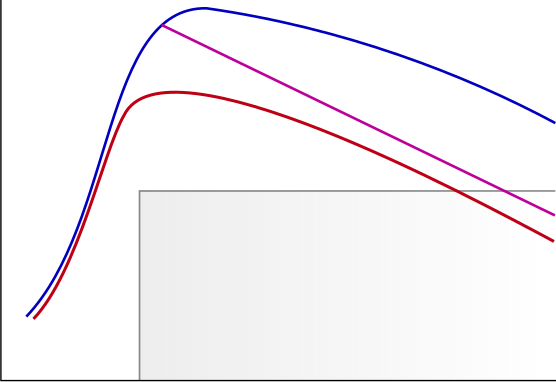 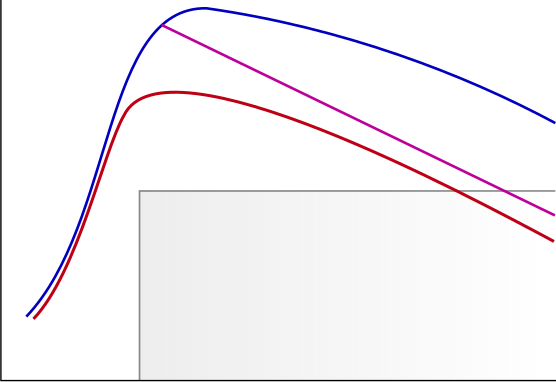 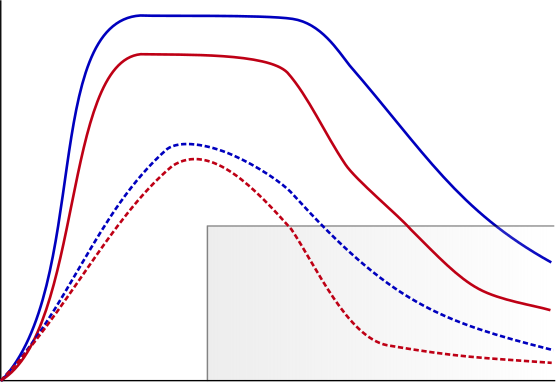 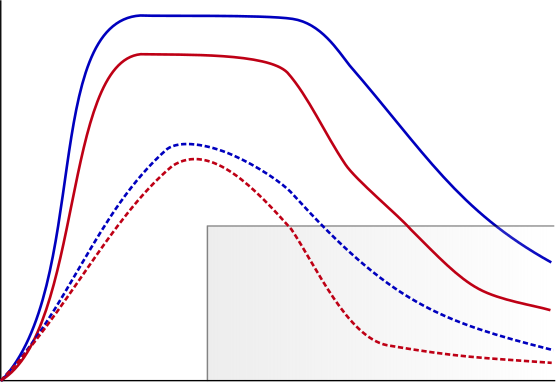 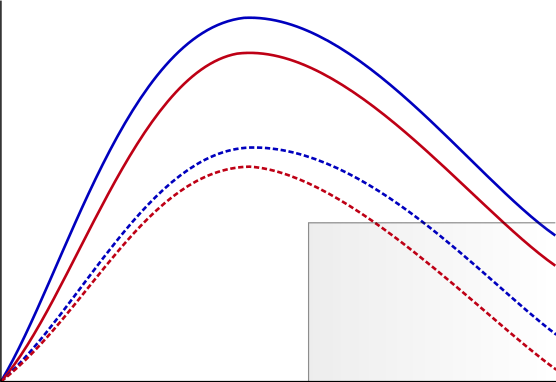 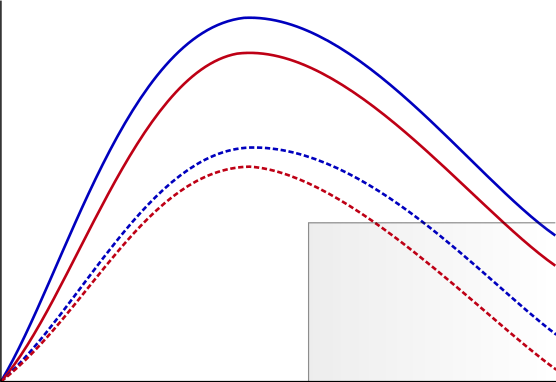 